Build a NestLook for sticks, stones grass, leaves mud and moss to build your nest . You don’t have to use everything- choose what you think will work best.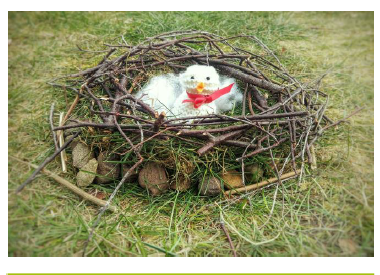 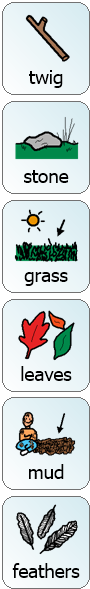 If you can’t get outside perhaps you could build a nest inside for one of your toys or even yourself!Once you have built it put some soft materials in the nest.If you can take a picture of your finished nest. Have fun!